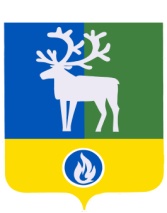 БЕЛОЯРСКИЙ РАЙОНХАНТЫ-МАНСИЙСКИЙ АВТОНОМНЫЙ ОКРУГ – ЮГРААДМИНИСТРАЦИЯ БЕЛОЯРСКОГО РАЙОНАКОМИТЕТ ПО ФИНАНСАМ И НАЛОГОВОЙ ПОЛИТИКЕ АДМИНИСТРАЦИИ БЕЛОЯРСКОГО РАЙОНАРАСПОРЯЖЕНИЕот 11 января 2021 года                                                                                                  № 8 – рО внесении изменений в Перечень главных администраторов доходов бюджета сельского поселения Сосновка на 2021 год и плановый период 2022 и 2023 годов, администрирование которых осуществляют территориальные органы исполнительной власти Российской ФедерацииВ соответствии с Бюджетным кодексом Российской Федерации                                           от 31 июля 1998 года № 145-ФЗ0, приказом Министерства финансов Российской Федерации от 8 июня 2020 года № 99н «Об утверждении кодов (перечней кодов) бюджетной классификации Российской Федерации на 2021 год (на 2021 год и на плановый период 2022 и 2023 годов)»:Внести изменения в приложение № 6 «Перечень главных администраторов доходов бюджета сельского поселения Сосновка на 2021 год и плановый период 2022 и 2023 годов, администрирование которых осуществляют территориальные органы исполнительной власти Российской Федерации», утвержденный решением Совета депутатов сельского поселения Сосновка от 10 декабря 2020 года № 47 «О бюджете сельского поселения Сосновка на 2021 год и плановый период 2022 и 2023 годов», изложив наименования главных администраторов доходов бюджета сельского поселения Сосновка в следующей редакции: Контроль за выполнением распоряжения возложить на заместителя председателя Комитета по финансам и налоговой политике администрации Белоярского района по доходам Азанову Татьяну Михайловну. Настоящее распоряжение вступает в силу с 1 января 2021 года.Заместитель председателя Комитета по финансам и налоговой политике администрации Белоярского района 	по бюджету		    					И.А. Плохих«Код бюджетной классификацииНаименование главных администраторов доходов бюджета сельского поселения Сосновка100Федеральное казначейство182Федеральная налоговая служба».